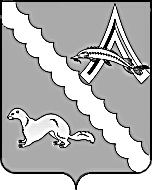 АДМИНИСТРАЦИЯ АЛЕКСАНДРОВСКОГО РАЙОНАТОМСКОЙ ОБЛАСТИПОСТАНОВЛЕНИЕВ связи с принятием постановления Администрации Александровского района Томской области от 14.05.2021 № 432 «О внесении изменений в постановление Администрации Александровского района Томской области от 21.06.2013 № 764»,ПОСТАНОВЛЯЮ:1. Отменить  постановление Администрации Александровского района Томской области от 21.04.2021 № 340 «О внесение изменения в постановление Администрации Александровского района Томской области от 21.06.2013 № 764».2. Опубликовать настоящее постановление в газете «Северянка».3. Разместить настоящее постановление на официальном сайте органов местного самоуправления Александровского района Томской области (http://www.alsadm.ru/).4. Настоящее постановление вступает в силу на следующий день после его официального опубликования.5. Контроль за исполнением настоящего постановления возложить на заместителя Главы района.Рассылка: Отдел культуры24.06.2021                                                                                                       №  554 Об отмене постановления  Администрации Александровского района  Томской области от 21.04.2021 № 340Глава Александровского районаВ.П. МумберСкладнова Н.В2-51-14